«Афганистан  жолдарымен»       Павлодар қаласының 5 мектебінде Афганистан жолдарымен атты ән сайысы өткізілді  Біздің мектептен 6 «В» сыныптың оқушылары Дунаев Миша мен Камзин Тимур 9 «г» сыныптың оқушысы Толегенов Адиль сайысқа  қатысып «Сәлем, анашым» деген ән орындады.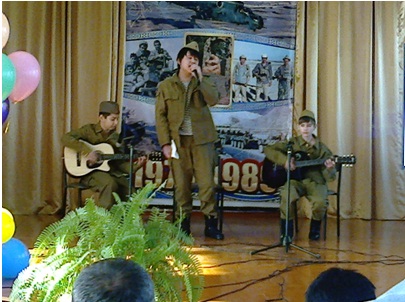       Осы өлен қонақтардың көңілінен шықты, белсеңді қатысқыны үшін біздің мектеп марапаттау қағазымен марапатталды. Қаланың 5 мектебі,соның ішінде біздің мектеп те « Афганистанды еске алу кеші»қалалық іс шараға шақырылды.